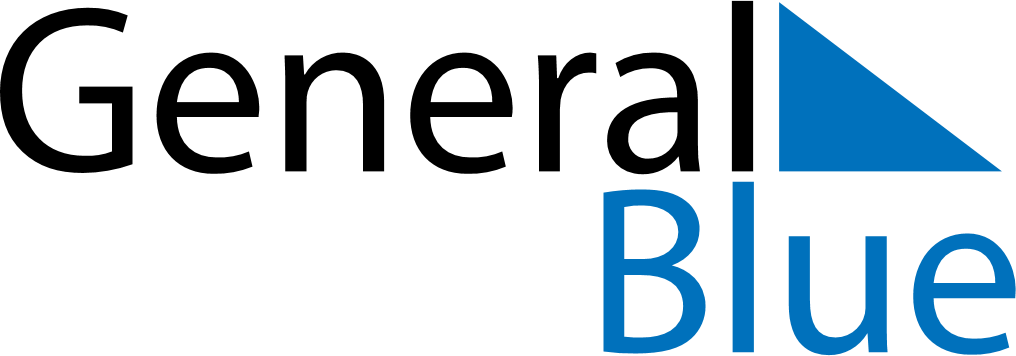 December 2030December 2030December 2030December 2030PortugalPortugalPortugalSundayMondayTuesdayWednesdayThursdayFridayFridaySaturday12345667Restauração da Independência89101112131314Immaculate Conception15161718192020212223242526272728Christmas EveChristmas Day293031New Year’s Eve